ОТЧЕТкафедры терапии и фармакологии факультета ветеринарной медицины по выполнению постановления ректората от 21.04.2015г.Продолжается обновление учебно-методических материалов по преподаваемым дисциплинам в соответствии с ФГОС.Методические указания «Общие методы диагностики отравления рыб»Учебно-методические пособия по:-Ветеринарно-санитарной экспертизе молока и молочных продуктов с грифом УМО                 - Ветеринарно-санитарной экспертизе меда с грифом УМО                 - Ветеринарно-санитарной экспертизе растительных продуктов  с грифом УМО                                         ( находятся в типографии)Согласно утвержденного плана издания учебно-методической литературы на кафедре терапии и фармакологии подготовлены к изданию 5 методических указаний, которые находятся в оформлении.Учебные стенды в количестве 6 штук обновлены.Обеспечивается участие обучающихся в научных исследованиях, конкурсах студенческих и аспирантских научных работ:      Зубова  Елена Андреевна аспирант кафедры терапии и фармакологии, принимала          участие в       конференции среди студентов, аспирантов и молодых ученых по итогам научно-исследовательских работ за 2014-2015г. В Куб ГАУ (заняла  первое место)Зубова  Елена Андреевна аспирант кафедры терапии и фармакологии, принимала участие во втором этапе конкурса среди студентов, аспирантов и молодых ученых, который проходил в Донском ГАУ апрель 2015г. (заняла второе место)Зубова  Елена Андреевна аспирант кафедры терапии и фармакологии ,принимала участие в третьем этапе конкурса среди студентов, аспирантов и молодых ученых, который проходил в г. Санкт – Петербурге в ветеринарной академии май 2015г. А так же принимала участие в программе УМНИК в мае 2015г.Трошин Алексей Андреевич студент заочного обучения факультета ветеринарной медицины, принимал участие и стал победителем в программе УМНИК.Гусарь Валентина Петровна студентка 5 курса факультета ветеринарной медицины принимала участие в программе УМНИК.В студенческой научной конференции факультета ветеринарной медицины доложено 10 докладов.В межпредметной конференции «Актуальные вопросы диагностики, физиологии, патоморфологии и лечения болезней животных». (4.06.2015г.) – доложено 15 докладов (сборник статей прилагается).3Международная научно-практическая конференция 8-9 октября 2015г.: приняли участие 3 аспиранта и 4 студента. (сборник статей прилагается)4.  На кафедре работаем 10 человек профессорско-преподавательского состава. Из расчета по 60 тыс. рублей на сотрудника заключены хозяйственные договора на общую сумму 600 тыс. рублей, из которых 100 тыс. рублей уже поступило на расчетный счет Кубанского Государственного Аграрного Университета.№75а/15) от 25.03.15г.  «Мониторинг эпизоотического состояния стада крупного рогатого скота племзавода  УОХ «Краснодарское» Кубанского госагроуниверситета по лейкозу и разработка научно-обоснованных рекомендаций по оздоровлению поголовья от болезни».(250 т.р.)/111(35А/15) от 25.03.15г. « Мониторинг эпизоотического состояния стада крупного рогатого скота учхоза «Кубань» по лейкозу и разработка научно-обоснованных рекомендаций по оздоровлению поголовья от болезни».(250т.р.)№30А/15 «Изучение паразитофауны и разработка системы лечебно-профилактических мероприятий для краснокнижных животных в природных и полувольных условиях Маркотского хребта (100 тыс.руб оплата произведена)5.Опубликована 1 монография объемом 19 печатных листов на тему: «Селен в скотоводстве», автор Антипов В.А. (монография прилагается)6. Активизированы проведения выездных занятий, учебных и учебно-клинических практик, научных исследований:выполнение хоздоговорной тематики в учхозах «Кубань», «Краснодарское» и других хозяйствах Краснодарского края в срок до 01.12.2016г.(№75а/15) от 25.03.15г.  «Мониторинг эпизоотического состояния стада крупного рогатого скота племзавода  УОХ «Краснодарское» Кубанского госагроуниверситета по лейкозу и разработка научно-обоснованных рекомендаций по оздоровлению поголовья от болезни».(250 т.р.)/111(35А/15) от 25.03.15г. « Мониторинг эпизоотического состояния стада крупного рогатого скота учхоза «Кубань» по лейкозу и разработка научно-обоснованных рекомендаций по оздоровлению поголовья от болезни».(250т.р.Зав.кафедрой терапии и фармакологии,                                               В.А Антипов член-корр. РАН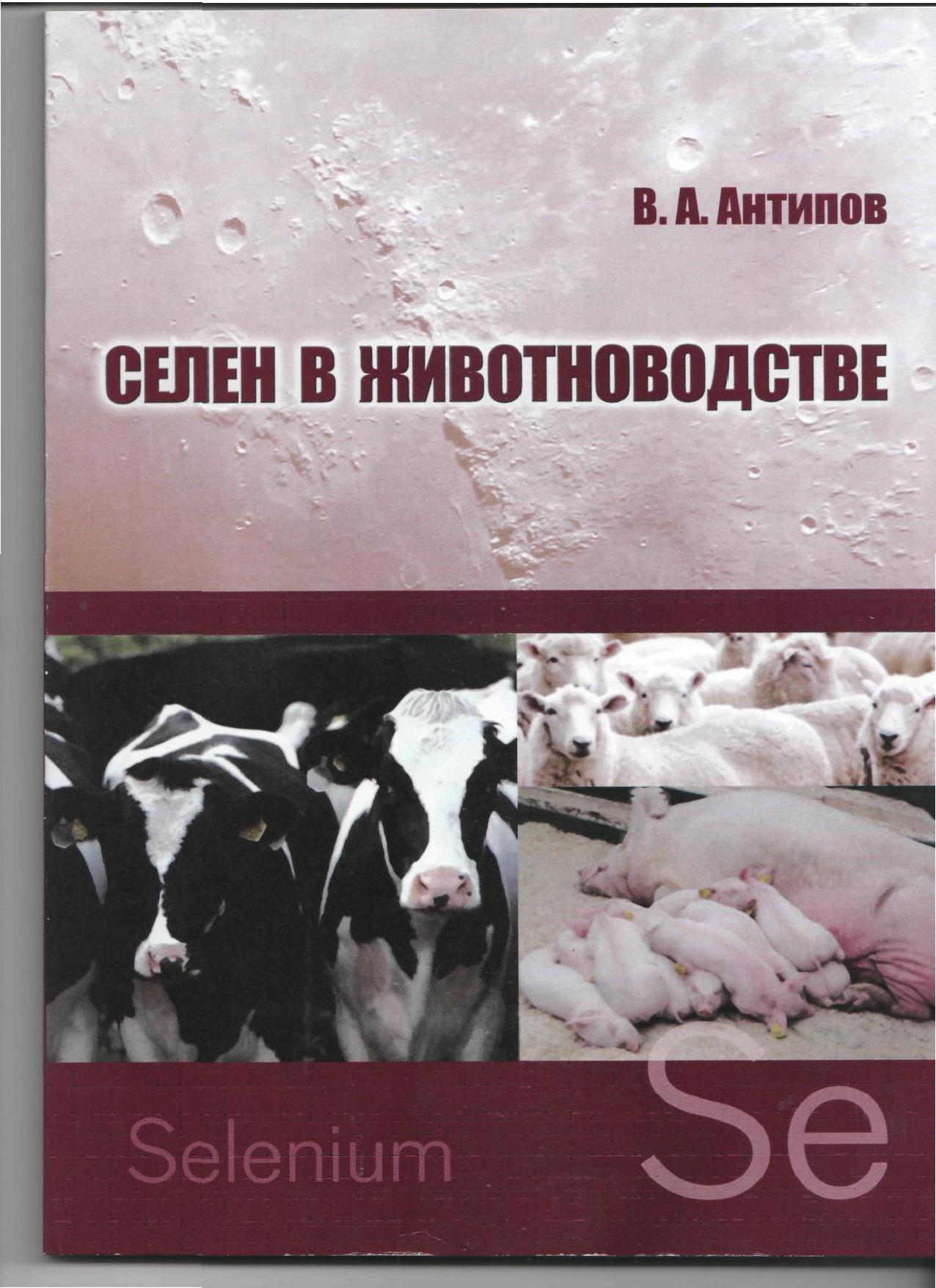 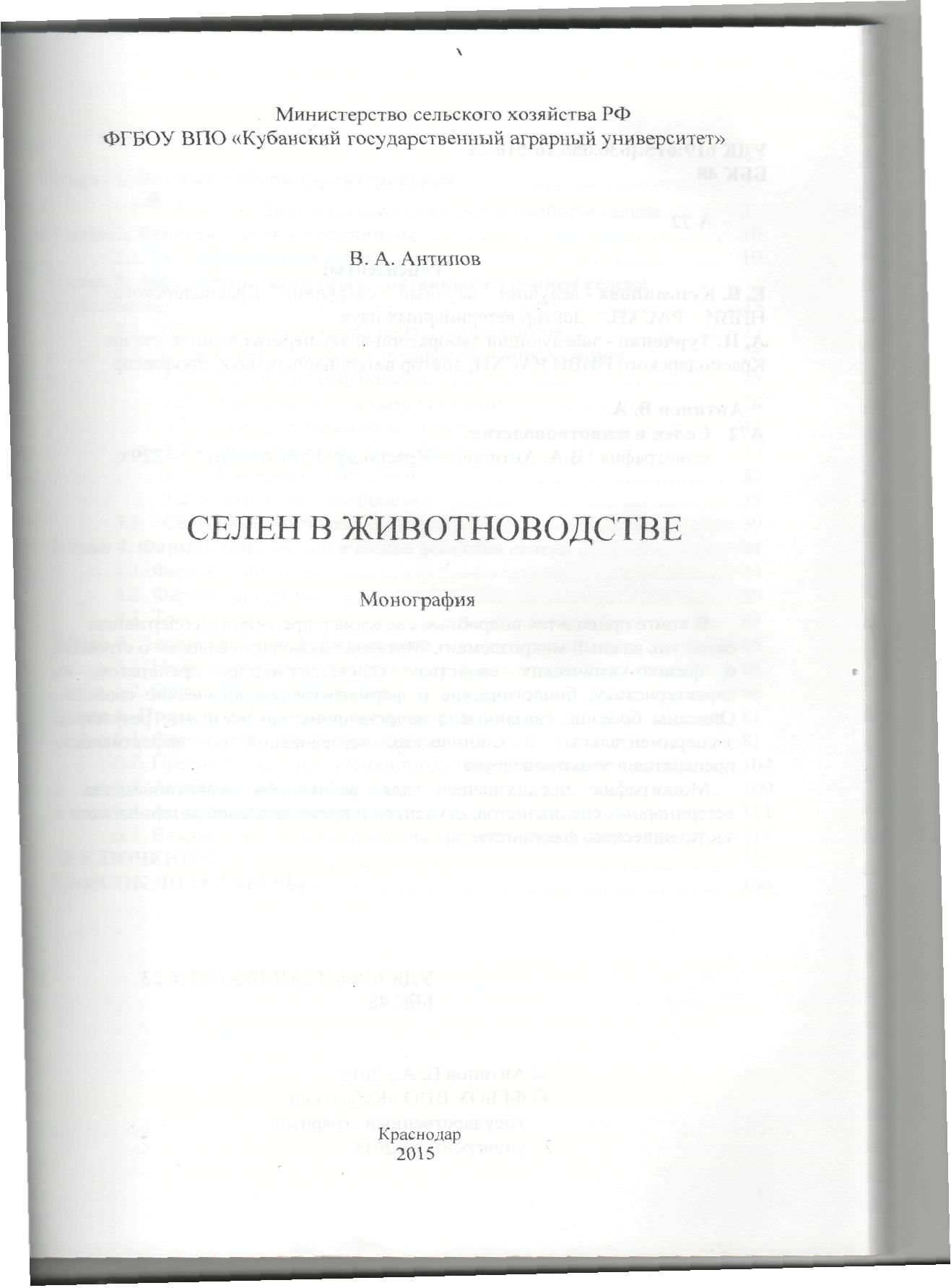 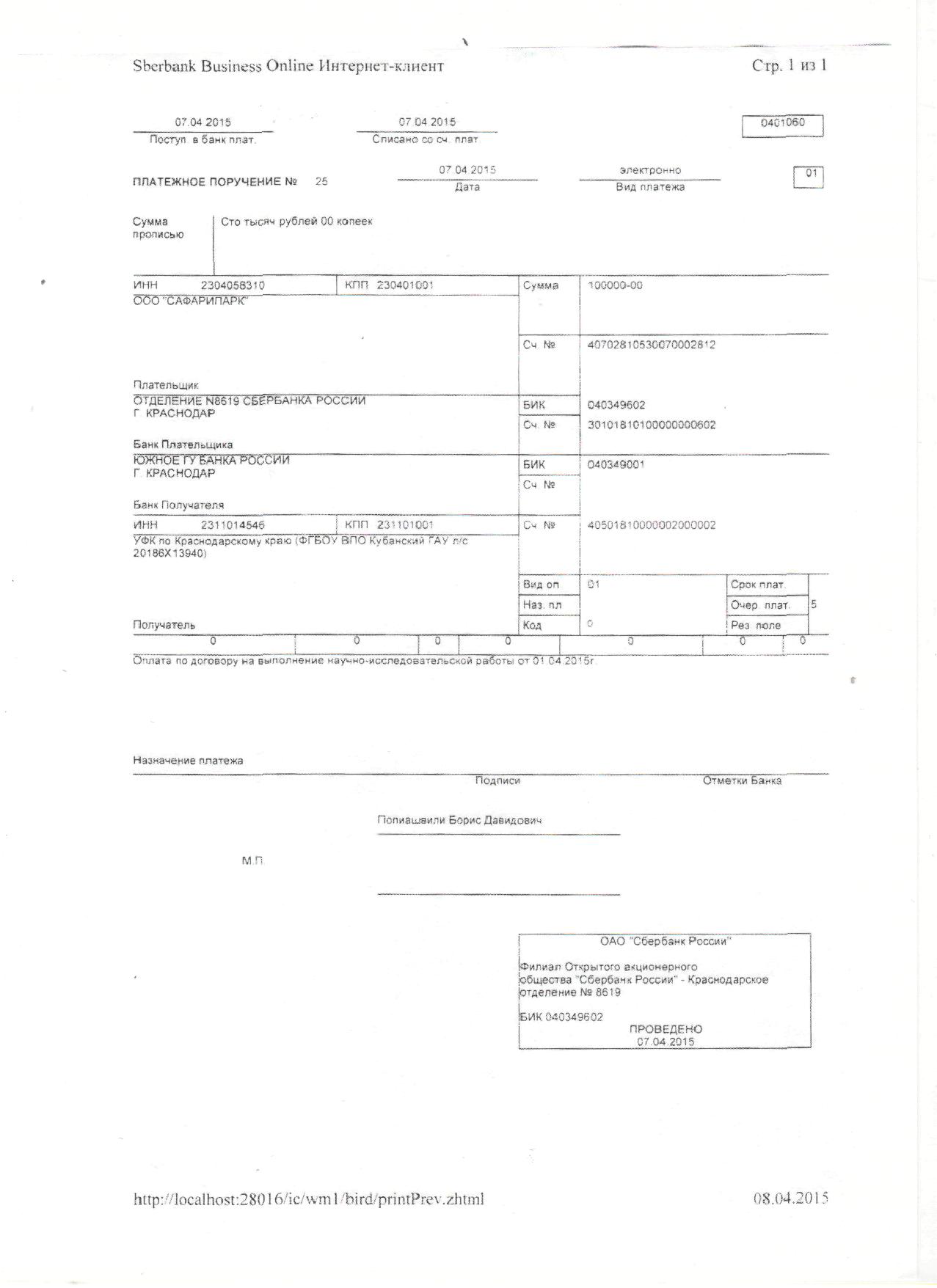 Учебно-клиническая практика заочного обучения1231120222.10.1519.10.15Диспансеризация.Терапевтическая техникаУчебно-клиническая практика очного обученияВМ -1105ВМ - 1106ВМ- 1107ВМ- 1108С 15-18 апреляС 10-14 апреляС 6-9. апреляС 20-24. апреляДиспансеризация.Терапевтическая техникаВзятие кровиВМ – 1201ВМ – 1202ВМ - 120325.03, 26.03.,27.03Диагностика заболеваний молодняка животныхВыездноеКлиническая - диагностикаВМ – 1201ВМ – 1202ВМ - 120327.04.15Исследование животных с дыхательной и пищеварительной системВыездное ВНБВМ -1105ВМ - 1106ВМ- 1107ВМ- 1108С 5.10-по 9.11. 2015г.Диагностика заболеваний Крупного рогатого скота с преимущественным нарушением обмена веществ